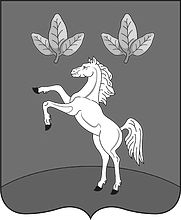 АДМИНИСТРАЦИЯ МЕЗЕНЦЕВСКОГО СЕЛЬСОВЕТА                               Тюменцевского района	                                                                         Алтайского края                                                      658594, с.Мезенцево, ул. Университетская, 24			             телефон 8 385 88 23343									      15.02.2021  № 15                                                 ИНФОРМАЦИЯ      Администрация Мезенцевского сельсовета Тюменцевского района Алтайского края информирует о том, что  для  проведении опроса перейти по ссылке:https://econom22.ru/Anketa/finans/.